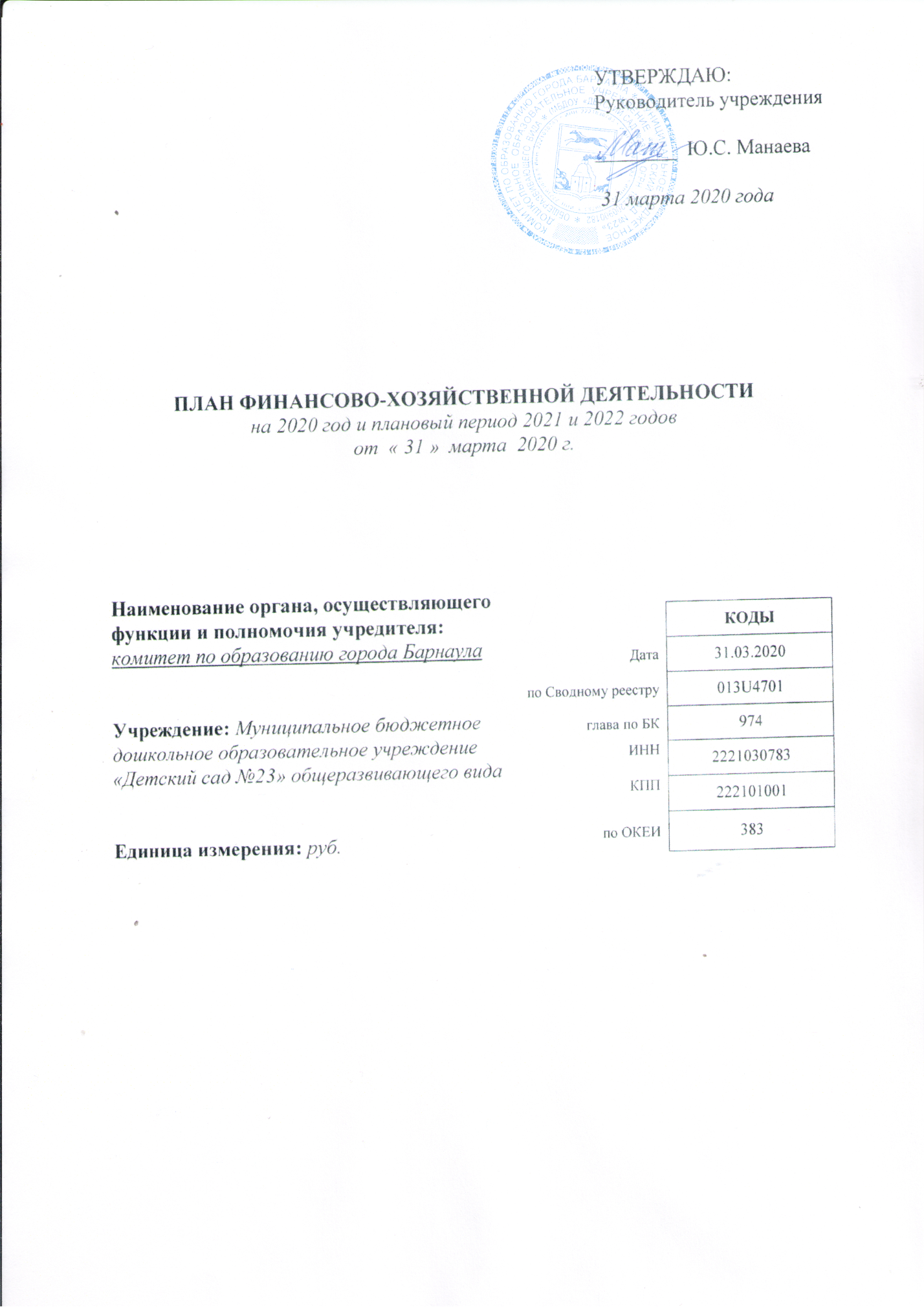 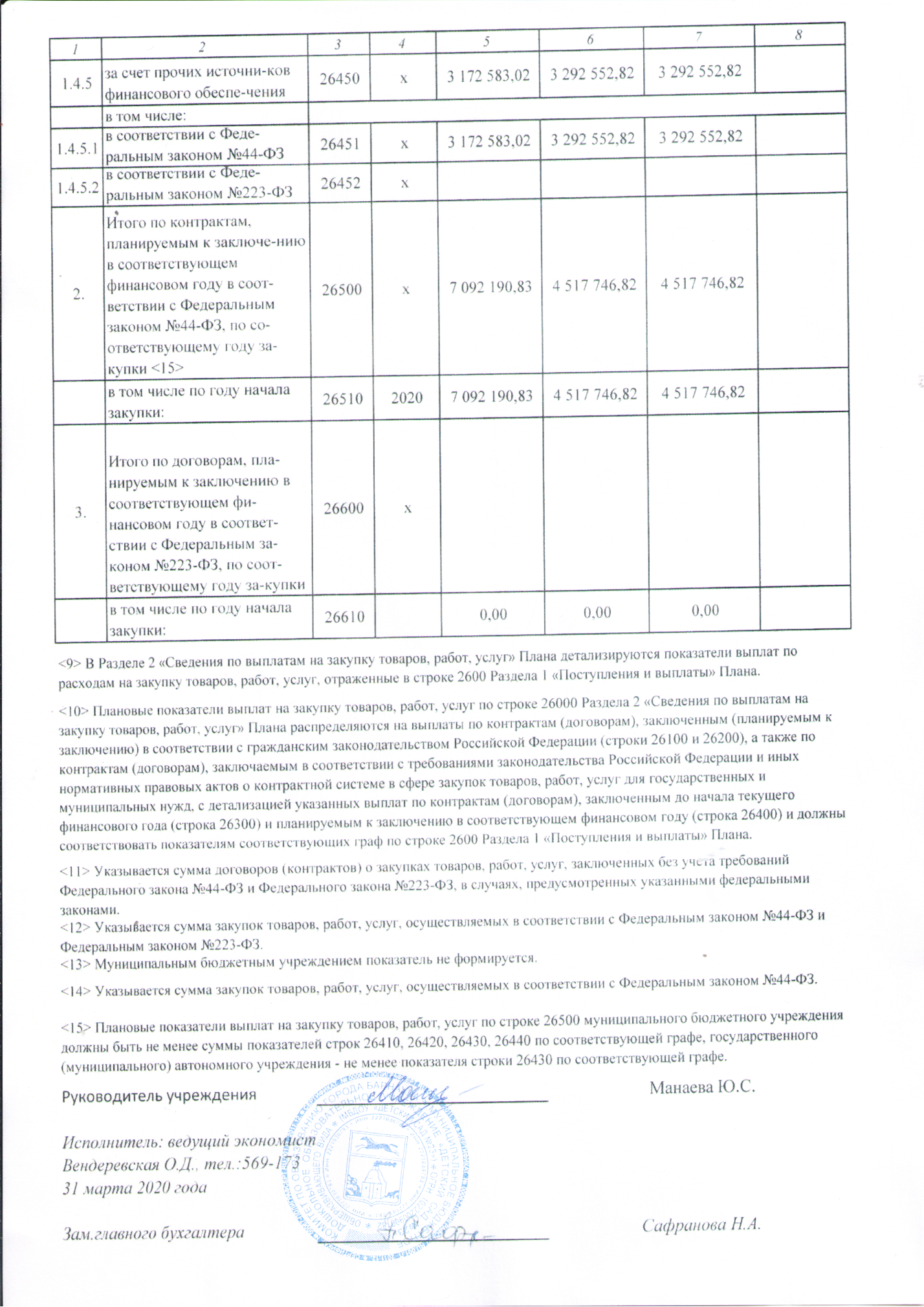 Раздел 1. Поступления и выплатыРаздел 1. Поступления и выплатыРаздел 1. Поступления и выплатыРаздел 1. Поступления и выплатыРаздел 1. Поступления и выплатыРаздел 1. Поступления и выплатыРаздел 1. Поступления и выплатыРаздел 1. Поступления и выплатыНаименование показателяКод строкиКод по бюджетной классификации Российской Федерации   <2>Аналитический код <3>СуммаСуммаСуммаСуммаНаименование показателяКод строкиКод по бюджетной классификации Российской Федерации   <2>Аналитический код <3>на 2020 г. текущий финансовый годна 2021 г. первый год планового периодана 2022 г. второй год планового периодаза пределами планового периода12345678Остаток средств на начало текущего финансового года <4>0001хх1 149 589,58Остаток средств на конец текущего финансового года <4>0002ххДоходы, всего:100019 085 234,9215 775 228,1215 775 228,12в том числе:доходы от собственности, всего:11001201210,000,000,00в том числе:1110доходы от оказания услуг, работ, компенсации затрат учреждения, всего120013015 695 126,3815 475 439,4915 475 439,49в том числе:субсидии на финансовое обеспечение выполнения муниципального задания121013013112 654 587,0012 434 792,0012 434 792,00доходы от штрафов, пеней, иных сумм принудительного изъятия, всего13001401410,00в том числе:13101400,00безвозмездные денежные поступления, всего1400150155299 788,63299 788,63299 788,63в том числе:прочие доходы,всего15001503 090 211,80в том числе:целевые субсидии15101501523 090 211,80субсидии на осуществление капитальных вложений1520150доходы от операций с активами, всего1900440442108,11в том числе:прочие поступления, всего <5>1980хиз них:увеличение остатков денежных средств за счет возврата дебиторской задолженности прошлых лет1981510хРасходы, всего2000х20 234 824,5015 775 228,1215 775 228,12в том числе:на выплаты персоналу, всего2100х11 214 926,1310 834 606,7310 834 606,73хв том числе:оплата труда21101112118 577 295,508 318 795,508 318 795,50хпрочие выплаты персоналу, в том числе компенсационного характера21201122123 618,733 450,003 450,00хиные выплаты, за исключением фонда оплаты труда учреждения, для выполнения отдельных полномочий21301130,000,000,00хвзносы по обязтельному социальному страхованию на выплаты по оптале труда работников и иные выплаты работникам учреждений, всего21401192 634 011,902 512 361,232 512 361,23хв том числе:на выплаты по оплате труда21411192132 634 011,902 512 361,232 512 361,23хна иные выплаты работникам21421190,000,000,00хсоциальные и иные выплаты населению, всего2200300181 854,000,000,00хв том числе:социальные выплаты гражданам, кроме публичных нормативных социальных выплат2210320181 854,000,000,00хиз них:пособия, компенсации и иные социальные выплаты гражданам, кроме публичных нормативных обязательств2211321262181 854,00хприобретение товаров, работ, услуг в пользу граждан в целях их социального обеспечения22123230,00хвыплаты стипендий, осуществление иных расходов на социальную поддержку обучающихся за счет средств стипендиального фонда2220340хна премирование физических лицза достижения в области культуры, искусства, науки и техники, а также на предоставление грантов с целью поддержки проектов в области науки, культуры и искусства2230350хуплата налогов, сборов и иных платежей, всего2300850466 632,14422 874,57422 874,57из них:налог на имущество организации и земельный налог2310851291466 538,69422 874,57422 874,57хиные налоги (включаемые в состав расходов) в бюджеты бюджетной системы Российской Федерации, а также государственная пошлина23208522910,00хуплата штрафов (в том числе административных), пеней, иных платежей233085329393,45хпрочие выплаты (кроме выплат на закупку товаров, работ, услуг)2500ххисполнение судебных актов Российской Федерации и мировых соглашений по возмещению вреда, причиненного в результате деятельности учреждения2520831храсходы на закупку товаров, работ, услуг, всего <6>2600х8 371 412,234 517 746,824 517 746,82в том числе:закупку научно-исследовательских и опытно-конструкторских работ2610241закупку товаров, работ, услуг в целях капитального ремонта муниципального имущества26302432252 150 000,00прочую закупку товаров, работ и услуг, всего26402446 221 412,234 517 746,824 517 746,82из них:капитальные вложения в объекты государственной (муниципальной) собственности, всего2650400в том числе:приобретение объектов недвижимого имущества муниципальными учреждениями2651406строительство (реконструкция) объектов недвижимого имущества муниципальными учреждениями2652407Выплаты, уменьшающие доходы, всего <7>30001000,00хв том числе:налог на прибыль <7>3010хналог на добавленную стоимость <7>30200,00хпрочие налоги,уменьшающие доход <7>3030Прочие выплаты, всего <8>4000ххиз них:возврат в бюджет средств субсидии4010610х<1> Указывается дата подписания Плана, а в случае утверждения Плана руководителем учреждения – дата утверждения Плана.<1> Указывается дата подписания Плана, а в случае утверждения Плана руководителем учреждения – дата утверждения Плана.<1> Указывается дата подписания Плана, а в случае утверждения Плана руководителем учреждения – дата утверждения Плана.<1> Указывается дата подписания Плана, а в случае утверждения Плана руководителем учреждения – дата утверждения Плана.<1> Указывается дата подписания Плана, а в случае утверждения Плана руководителем учреждения – дата утверждения Плана.<1> Указывается дата подписания Плана, а в случае утверждения Плана руководителем учреждения – дата утверждения Плана.<1> Указывается дата подписания Плана, а в случае утверждения Плана руководителем учреждения – дата утверждения Плана.<1> Указывается дата подписания Плана, а в случае утверждения Плана руководителем учреждения – дата утверждения Плана.<2> В графе 3 отражаются:<2> В графе 3 отражаются:<2> В графе 3 отражаются:<2> В графе 3 отражаются:<2> В графе 3 отражаются:<2> В графе 3 отражаются:<2> В графе 3 отражаются:<2> В графе 3 отражаются:по строкам 1100-1900 – коды аналитической группы подвида доходов бюджетов классификации доходов бюджетов;по строкам 1100-1900 – коды аналитической группы подвида доходов бюджетов классификации доходов бюджетов;по строкам 1100-1900 – коды аналитической группы подвида доходов бюджетов классификации доходов бюджетов;по строкам 1100-1900 – коды аналитической группы подвида доходов бюджетов классификации доходов бюджетов;по строкам 1100-1900 – коды аналитической группы подвида доходов бюджетов классификации доходов бюджетов;по строкам 1100-1900 – коды аналитической группы подвида доходов бюджетов классификации доходов бюджетов;по строкам 1100-1900 – коды аналитической группы подвида доходов бюджетов классификации доходов бюджетов;по строкам 1100-1900 – коды аналитической группы подвида доходов бюджетов классификации доходов бюджетов;по строкам 1980-1981 – коды аналитической группы вида источников финансирования дефицитов бюджетов классификации источников финансирования дефицитов бюджетов;по строкам 1980-1981 – коды аналитической группы вида источников финансирования дефицитов бюджетов классификации источников финансирования дефицитов бюджетов;по строкам 1980-1981 – коды аналитической группы вида источников финансирования дефицитов бюджетов классификации источников финансирования дефицитов бюджетов;по строкам 1980-1981 – коды аналитической группы вида источников финансирования дефицитов бюджетов классификации источников финансирования дефицитов бюджетов;по строкам 1980-1981 – коды аналитической группы вида источников финансирования дефицитов бюджетов классификации источников финансирования дефицитов бюджетов;по строкам 1980-1981 – коды аналитической группы вида источников финансирования дефицитов бюджетов классификации источников финансирования дефицитов бюджетов;по строкам 1980-1981 – коды аналитической группы вида источников финансирования дефицитов бюджетов классификации источников финансирования дефицитов бюджетов;по строкам 1980-1981 – коды аналитической группы вида источников финансирования дефицитов бюджетов классификации источников финансирования дефицитов бюджетов;по строкам 2000-2652 – коды видов расходов бюджетов классификации расходов бюджетов;по строкам 2000-2652 – коды видов расходов бюджетов классификации расходов бюджетов;по строкам 2000-2652 – коды видов расходов бюджетов классификации расходов бюджетов;по строкам 2000-2652 – коды видов расходов бюджетов классификации расходов бюджетов;по строкам 2000-2652 – коды видов расходов бюджетов классификации расходов бюджетов;по строкам 2000-2652 – коды видов расходов бюджетов классификации расходов бюджетов;по строкам 2000-2652 – коды видов расходов бюджетов классификации расходов бюджетов;по строкам 2000-2652 – коды видов расходов бюджетов классификации расходов бюджетов;по строкам 3000-3030 – коды аналитической группы подвида доходов бюджетов классификации доходов бюджетов, по которым планируется уплата налогов, уменьшающих доход (в том числе налог на прибыль, налог на добавленную стоимость, единый налог на вмененный доход для отдельных видов деятельности);по строкам 3000-3030 – коды аналитической группы подвида доходов бюджетов классификации доходов бюджетов, по которым планируется уплата налогов, уменьшающих доход (в том числе налог на прибыль, налог на добавленную стоимость, единый налог на вмененный доход для отдельных видов деятельности);по строкам 3000-3030 – коды аналитической группы подвида доходов бюджетов классификации доходов бюджетов, по которым планируется уплата налогов, уменьшающих доход (в том числе налог на прибыль, налог на добавленную стоимость, единый налог на вмененный доход для отдельных видов деятельности);по строкам 3000-3030 – коды аналитической группы подвида доходов бюджетов классификации доходов бюджетов, по которым планируется уплата налогов, уменьшающих доход (в том числе налог на прибыль, налог на добавленную стоимость, единый налог на вмененный доход для отдельных видов деятельности);по строкам 3000-3030 – коды аналитической группы подвида доходов бюджетов классификации доходов бюджетов, по которым планируется уплата налогов, уменьшающих доход (в том числе налог на прибыль, налог на добавленную стоимость, единый налог на вмененный доход для отдельных видов деятельности);по строкам 3000-3030 – коды аналитической группы подвида доходов бюджетов классификации доходов бюджетов, по которым планируется уплата налогов, уменьшающих доход (в том числе налог на прибыль, налог на добавленную стоимость, единый налог на вмененный доход для отдельных видов деятельности);по строкам 3000-3030 – коды аналитической группы подвида доходов бюджетов классификации доходов бюджетов, по которым планируется уплата налогов, уменьшающих доход (в том числе налог на прибыль, налог на добавленную стоимость, единый налог на вмененный доход для отдельных видов деятельности);по строкам 3000-3030 – коды аналитической группы подвида доходов бюджетов классификации доходов бюджетов, по которым планируется уплата налогов, уменьшающих доход (в том числе налог на прибыль, налог на добавленную стоимость, единый налог на вмененный доход для отдельных видов деятельности);по строкам 4000-4010 – коды аналитической группы вида источников финансирования дефицитов бюджетов классификации источников финансирования дефицитов бюджетов.по строкам 4000-4010 – коды аналитической группы вида источников финансирования дефицитов бюджетов классификации источников финансирования дефицитов бюджетов.по строкам 4000-4010 – коды аналитической группы вида источников финансирования дефицитов бюджетов классификации источников финансирования дефицитов бюджетов.по строкам 4000-4010 – коды аналитической группы вида источников финансирования дефицитов бюджетов классификации источников финансирования дефицитов бюджетов.по строкам 4000-4010 – коды аналитической группы вида источников финансирования дефицитов бюджетов классификации источников финансирования дефицитов бюджетов.по строкам 4000-4010 – коды аналитической группы вида источников финансирования дефицитов бюджетов классификации источников финансирования дефицитов бюджетов.по строкам 4000-4010 – коды аналитической группы вида источников финансирования дефицитов бюджетов классификации источников финансирования дефицитов бюджетов.по строкам 4000-4010 – коды аналитической группы вида источников финансирования дефицитов бюджетов классификации источников финансирования дефицитов бюджетов.<3> В графе 4 указывается код классификации операций сектора государственного управления в соответствии с Порядком применения классификации операций сектора государственного управления, утвержденным приказом Министерства финансов Российской Федерации от 29.11.2017 №209н, и (или) коды иных аналитических показателей, в случае, если Порядком органа-учредителя предусмотрена указанная детализация.<3> В графе 4 указывается код классификации операций сектора государственного управления в соответствии с Порядком применения классификации операций сектора государственного управления, утвержденным приказом Министерства финансов Российской Федерации от 29.11.2017 №209н, и (или) коды иных аналитических показателей, в случае, если Порядком органа-учредителя предусмотрена указанная детализация.<3> В графе 4 указывается код классификации операций сектора государственного управления в соответствии с Порядком применения классификации операций сектора государственного управления, утвержденным приказом Министерства финансов Российской Федерации от 29.11.2017 №209н, и (или) коды иных аналитических показателей, в случае, если Порядком органа-учредителя предусмотрена указанная детализация.<3> В графе 4 указывается код классификации операций сектора государственного управления в соответствии с Порядком применения классификации операций сектора государственного управления, утвержденным приказом Министерства финансов Российской Федерации от 29.11.2017 №209н, и (или) коды иных аналитических показателей, в случае, если Порядком органа-учредителя предусмотрена указанная детализация.<3> В графе 4 указывается код классификации операций сектора государственного управления в соответствии с Порядком применения классификации операций сектора государственного управления, утвержденным приказом Министерства финансов Российской Федерации от 29.11.2017 №209н, и (или) коды иных аналитических показателей, в случае, если Порядком органа-учредителя предусмотрена указанная детализация.<3> В графе 4 указывается код классификации операций сектора государственного управления в соответствии с Порядком применения классификации операций сектора государственного управления, утвержденным приказом Министерства финансов Российской Федерации от 29.11.2017 №209н, и (или) коды иных аналитических показателей, в случае, если Порядком органа-учредителя предусмотрена указанная детализация.<3> В графе 4 указывается код классификации операций сектора государственного управления в соответствии с Порядком применения классификации операций сектора государственного управления, утвержденным приказом Министерства финансов Российской Федерации от 29.11.2017 №209н, и (или) коды иных аналитических показателей, в случае, если Порядком органа-учредителя предусмотрена указанная детализация.<3> В графе 4 указывается код классификации операций сектора государственного управления в соответствии с Порядком применения классификации операций сектора государственного управления, утвержденным приказом Министерства финансов Российской Федерации от 29.11.2017 №209н, и (или) коды иных аналитических показателей, в случае, если Порядком органа-учредителя предусмотрена указанная детализация.<4> По строкам 0001 и 0002 указываются планируемые суммы остатков средств на начало и на конец планируемого года, если указанные показатели по решению органа, осуществляющего функции и полномочия учредителя, планируются на этапе формирования проекта Плана либо указываются фактические остатки средств при внесении изменений в утвержденный План после завершения отчетного финансового года.<4> По строкам 0001 и 0002 указываются планируемые суммы остатков средств на начало и на конец планируемого года, если указанные показатели по решению органа, осуществляющего функции и полномочия учредителя, планируются на этапе формирования проекта Плана либо указываются фактические остатки средств при внесении изменений в утвержденный План после завершения отчетного финансового года.<4> По строкам 0001 и 0002 указываются планируемые суммы остатков средств на начало и на конец планируемого года, если указанные показатели по решению органа, осуществляющего функции и полномочия учредителя, планируются на этапе формирования проекта Плана либо указываются фактические остатки средств при внесении изменений в утвержденный План после завершения отчетного финансового года.<4> По строкам 0001 и 0002 указываются планируемые суммы остатков средств на начало и на конец планируемого года, если указанные показатели по решению органа, осуществляющего функции и полномочия учредителя, планируются на этапе формирования проекта Плана либо указываются фактические остатки средств при внесении изменений в утвержденный План после завершения отчетного финансового года.<4> По строкам 0001 и 0002 указываются планируемые суммы остатков средств на начало и на конец планируемого года, если указанные показатели по решению органа, осуществляющего функции и полномочия учредителя, планируются на этапе формирования проекта Плана либо указываются фактические остатки средств при внесении изменений в утвержденный План после завершения отчетного финансового года.<4> По строкам 0001 и 0002 указываются планируемые суммы остатков средств на начало и на конец планируемого года, если указанные показатели по решению органа, осуществляющего функции и полномочия учредителя, планируются на этапе формирования проекта Плана либо указываются фактические остатки средств при внесении изменений в утвержденный План после завершения отчетного финансового года.<4> По строкам 0001 и 0002 указываются планируемые суммы остатков средств на начало и на конец планируемого года, если указанные показатели по решению органа, осуществляющего функции и полномочия учредителя, планируются на этапе формирования проекта Плана либо указываются фактические остатки средств при внесении изменений в утвержденный План после завершения отчетного финансового года.<4> По строкам 0001 и 0002 указываются планируемые суммы остатков средств на начало и на конец планируемого года, если указанные показатели по решению органа, осуществляющего функции и полномочия учредителя, планируются на этапе формирования проекта Плана либо указываются фактические остатки средств при внесении изменений в утвержденный План после завершения отчетного финансового года.<5> Показатели прочих поступлений включают в себя в том числе показатели увеличения денежных средств за счет возврата дебиторской задолженности прошлых лет, включая возврат предоставленных займов (микрозаймов), а также за счет возврата средств, размещенных на банковских депозитах.<5> Показатели прочих поступлений включают в себя в том числе показатели увеличения денежных средств за счет возврата дебиторской задолженности прошлых лет, включая возврат предоставленных займов (микрозаймов), а также за счет возврата средств, размещенных на банковских депозитах.<5> Показатели прочих поступлений включают в себя в том числе показатели увеличения денежных средств за счет возврата дебиторской задолженности прошлых лет, включая возврат предоставленных займов (микрозаймов), а также за счет возврата средств, размещенных на банковских депозитах.<5> Показатели прочих поступлений включают в себя в том числе показатели увеличения денежных средств за счет возврата дебиторской задолженности прошлых лет, включая возврат предоставленных займов (микрозаймов), а также за счет возврата средств, размещенных на банковских депозитах.<5> Показатели прочих поступлений включают в себя в том числе показатели увеличения денежных средств за счет возврата дебиторской задолженности прошлых лет, включая возврат предоставленных займов (микрозаймов), а также за счет возврата средств, размещенных на банковских депозитах.<5> Показатели прочих поступлений включают в себя в том числе показатели увеличения денежных средств за счет возврата дебиторской задолженности прошлых лет, включая возврат предоставленных займов (микрозаймов), а также за счет возврата средств, размещенных на банковских депозитах.<5> Показатели прочих поступлений включают в себя в том числе показатели увеличения денежных средств за счет возврата дебиторской задолженности прошлых лет, включая возврат предоставленных займов (микрозаймов), а также за счет возврата средств, размещенных на банковских депозитах.<5> Показатели прочих поступлений включают в себя в том числе показатели увеличения денежных средств за счет возврата дебиторской задолженности прошлых лет, включая возврат предоставленных займов (микрозаймов), а также за счет возврата средств, размещенных на банковских депозитах.<6> Показатели выплат по расходам на закупки товаров, работ, услуг, отраженные в строке 2600 Раздела 1 «Поступления и выплаты» Плана, подлежат детализации в Разделе 2 «Сведения по выплатам на закупку товаров, работ, услуг» Плана.<6> Показатели выплат по расходам на закупки товаров, работ, услуг, отраженные в строке 2600 Раздела 1 «Поступления и выплаты» Плана, подлежат детализации в Разделе 2 «Сведения по выплатам на закупку товаров, работ, услуг» Плана.<6> Показатели выплат по расходам на закупки товаров, работ, услуг, отраженные в строке 2600 Раздела 1 «Поступления и выплаты» Плана, подлежат детализации в Разделе 2 «Сведения по выплатам на закупку товаров, работ, услуг» Плана.<6> Показатели выплат по расходам на закупки товаров, работ, услуг, отраженные в строке 2600 Раздела 1 «Поступления и выплаты» Плана, подлежат детализации в Разделе 2 «Сведения по выплатам на закупку товаров, работ, услуг» Плана.<6> Показатели выплат по расходам на закупки товаров, работ, услуг, отраженные в строке 2600 Раздела 1 «Поступления и выплаты» Плана, подлежат детализации в Разделе 2 «Сведения по выплатам на закупку товаров, работ, услуг» Плана.<6> Показатели выплат по расходам на закупки товаров, работ, услуг, отраженные в строке 2600 Раздела 1 «Поступления и выплаты» Плана, подлежат детализации в Разделе 2 «Сведения по выплатам на закупку товаров, работ, услуг» Плана.<6> Показатели выплат по расходам на закупки товаров, работ, услуг, отраженные в строке 2600 Раздела 1 «Поступления и выплаты» Плана, подлежат детализации в Разделе 2 «Сведения по выплатам на закупку товаров, работ, услуг» Плана.<6> Показатели выплат по расходам на закупки товаров, работ, услуг, отраженные в строке 2600 Раздела 1 «Поступления и выплаты» Плана, подлежат детализации в Разделе 2 «Сведения по выплатам на закупку товаров, работ, услуг» Плана.<7> Показатель отражается со знаком «минус».<7> Показатель отражается со знаком «минус».<7> Показатель отражается со знаком «минус».<7> Показатель отражается со знаком «минус».<7> Показатель отражается со знаком «минус».<7> Показатель отражается со знаком «минус».<7> Показатель отражается со знаком «минус».<7> Показатель отражается со знаком «минус».<8> Показатели прочих выплат включают в себя в том числе показатели уменьшения денежных средств за счет возврата средств субсидий, предоставленных до начала текущего финансового года, предоставления займов (микрозаймов), размещения автономными учреждениями денежных средств на банковских депозитах.<8> Показатели прочих выплат включают в себя в том числе показатели уменьшения денежных средств за счет возврата средств субсидий, предоставленных до начала текущего финансового года, предоставления займов (микрозаймов), размещения автономными учреждениями денежных средств на банковских депозитах.<8> Показатели прочих выплат включают в себя в том числе показатели уменьшения денежных средств за счет возврата средств субсидий, предоставленных до начала текущего финансового года, предоставления займов (микрозаймов), размещения автономными учреждениями денежных средств на банковских депозитах.<8> Показатели прочих выплат включают в себя в том числе показатели уменьшения денежных средств за счет возврата средств субсидий, предоставленных до начала текущего финансового года, предоставления займов (микрозаймов), размещения автономными учреждениями денежных средств на банковских депозитах.<8> Показатели прочих выплат включают в себя в том числе показатели уменьшения денежных средств за счет возврата средств субсидий, предоставленных до начала текущего финансового года, предоставления займов (микрозаймов), размещения автономными учреждениями денежных средств на банковских депозитах.<8> Показатели прочих выплат включают в себя в том числе показатели уменьшения денежных средств за счет возврата средств субсидий, предоставленных до начала текущего финансового года, предоставления займов (микрозаймов), размещения автономными учреждениями денежных средств на банковских депозитах.<8> Показатели прочих выплат включают в себя в том числе показатели уменьшения денежных средств за счет возврата средств субсидий, предоставленных до начала текущего финансового года, предоставления займов (микрозаймов), размещения автономными учреждениями денежных средств на банковских депозитах.<8> Показатели прочих выплат включают в себя в том числе показатели уменьшения денежных средств за счет возврата средств субсидий, предоставленных до начала текущего финансового года, предоставления займов (микрозаймов), размещения автономными учреждениями денежных средств на банковских депозитах.Раздел 2. Сведения по выплатам на закупки товаров, работ, услуг <9>Раздел 2. Сведения по выплатам на закупки товаров, работ, услуг <9>Раздел 2. Сведения по выплатам на закупки товаров, работ, услуг <9>Раздел 2. Сведения по выплатам на закупки товаров, работ, услуг <9>Раздел 2. Сведения по выплатам на закупки товаров, работ, услуг <9>Раздел 2. Сведения по выплатам на закупки товаров, работ, услуг <9>Раздел 2. Сведения по выплатам на закупки товаров, работ, услуг <9>Раздел 2. Сведения по выплатам на закупки товаров, работ, услуг <9>№ п/пНаименование показателяКод строкиГод начала закупкиСуммаСуммаСуммаСумма№ п/пНаименование показателяКод строкиГод начала закупкина 2020 г. текущий финансовый годна 2021 г. (первый год планового периода)на 2022 г. (второй год планового периода)за пределами планового периода123456781.Выплаты на закупку товаров, работ, услуг, всего <10>26000х8 371 412,234 517 746,824 517 746,821.1в том числе:
по контрактам (договорам), заключенным до начала текущего финан-сового года без примене-ния норм Федерального закона от 05.04 2013 №44-ФЗ «О контрактной системе в сфере закупок товаров, работ, услуг для обеспечения государ-ственных и муниципальных нужд» (далее - Феде-ральный закон № 44-ФЗ) и Федерального закона от 18.07. 2011 №223-ФЗ «О закупках товаров, работ, услуг отдельными видами юридических лиц» (далее - Федеральный закон № 223-ФЗ) <11>26100х1.2по контрактам (договорам), планируемым к заключению в соответствующем финансовом году без применения норм Федерального закона №44-ФЗ и Федерального закона №223-ФЗ <11>26200х1.3по контрактам (догово-рам), заключенным до начала текущего финан-сового года с учетом тре-бований Федерального закона №44-ФЗ и Феде-рального закона №223-ФЗ <12>26300х1 279 221,400,000,001.4по контрактам (догово-рам), планируемым к за-ключению в соответству-ющем финансовом году с учетом требований Феде-рального закона №44-ФЗ и Федерального закона №223-ФЗ <12>26400х7 092 190,834 517 746,824 517 746,82в том числе:1.4.1.за счет субсидий, предо-ставляемых на финансо-вое обеспечение выпол-нения муниципального задания26410х989 437,121 225 194,001 225 194,00в том числе:1.4.1.1в соответствии с Феде-ральным законом №44-ФЗ26411х989 437,121 225 194,001 225 194,001.4.1.2в соответствии с Феде-ральным законом №223-ФЗ <13> 26412х1.4.2за счет субсидий, предо-ставляемых в соответ-ствии с абзацем вторым пункта 1 статьи 78.1 Бюджетного кодекса Российской Федерации26420х2 930 170,690,000,00в том числе:1.4.2.1в соответсвии с Федеральным законом №44-ФЗ26421х2 930 170,690,000,001.4.2.2в соответствии с Федеральным законом №223-ФЗ <13>26422х1.4.3за счет субсидий, предоставляемых на осущетсвление капитальных вложений <14>26430х1.4.4за счет средств обязательного медицинского страхования26440хв том числе:1.4.4.1в соответствии с Феде-ральным законом №44-ФЗ26441х1.4.4.2в соответствии с Феде-ральным законом №223-ФЗ <13> 26442х